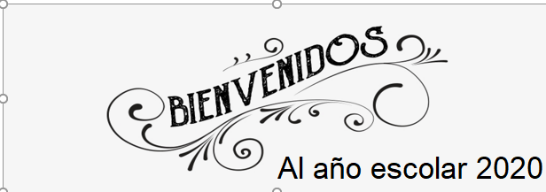                                 Liceo José Victorino Lastarria                                                 Rancagua                           “Formando Técnicos para el mañana”                                   Unidad Técnico-PedagógicaGuía de Matemática“Primeros medios”PorcentajesNombre :                                                          Curso :                          Fecha ;30 de marzo a 3 de abrilObjetivo : Calcular porcentajesIndicaciones:- Resolver la siguiente guía en este mismo formato o en el cuaderno, el desarrollo debe ser  claro y ordenado, en caso de usar cuaderno sacar foto y enviar posteriormente al correo de la profesora correspondiente:Gladysespinosa1980@hotmail.comLopag16@hotmail.comJessmarg2007@gmail.com 1.- Calcula los siguientes porcentajes como en el ejemplo:2.- Calcula los siguientes porcentajes como en el ejemplo:3.- Calcula los siguientes porcentajes como en el ejemplo:  4.- Calcula los siguientes prcentajes como en el ejemplo: (mentalmente) a) 28 % de 40 = 28 · 40 = 11,2100b) 34 % de 65 =c) 45 % de 120 =d) 130 % de 12 =e) 4,5 % de 32,8 =f) 93 % de 40=a)65%de40    = 65/100 por 40 = 26b) 28 % de 58 =c)93% de50 =d) 115 % de 30 =e)25% de70 =f) 325 % de 60 =a)4 % de 500 = 4/100 por 500 es igual a 20b) 32 % de 200 =c)30 % de 50 =d) 20 % de 60 =e)120 % de 50 =  f) 20 % de 5 =                                                                                                      a)10 % de 45 =4,5b)50 % de 66 =c)20 % de 12 =d)25 % de 80 =e)75 % de 80 =f)10 % de 34,7 =